Анонс МАУК «СДК«Гротеск»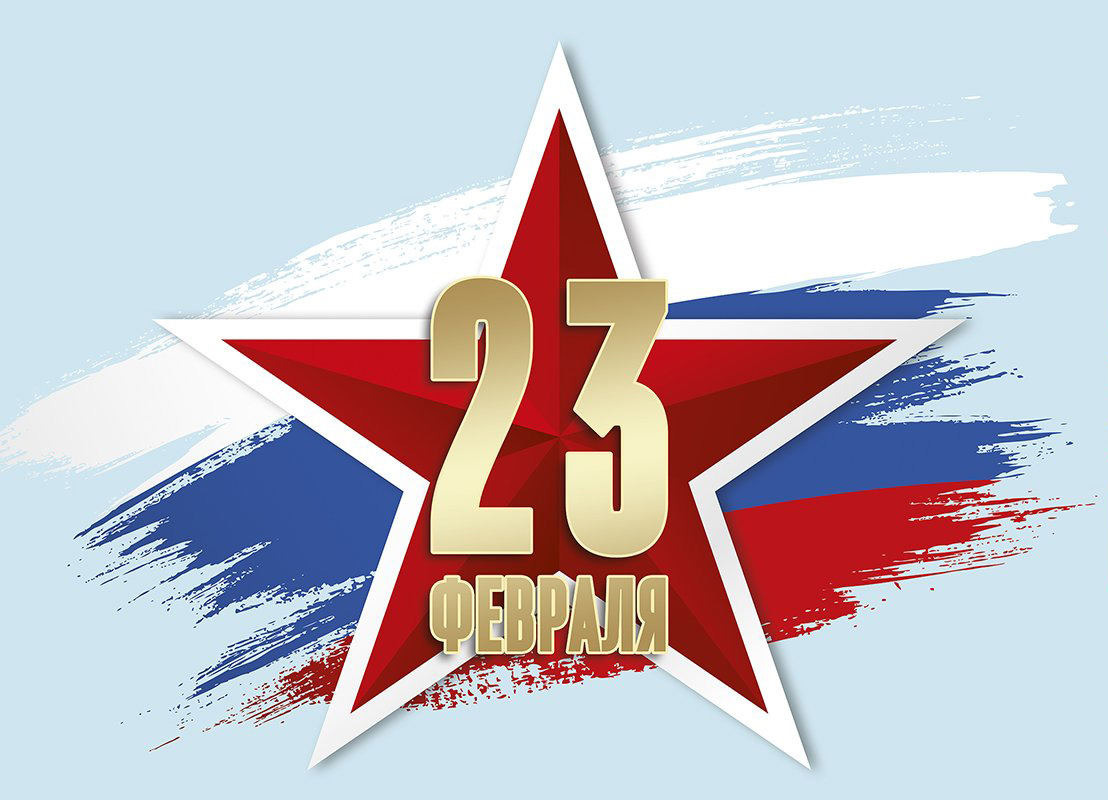 с. п. Верхнеказымский на февраль 2024 г.№ДатаНаименованиемероприятияМестопроведенияОтветственный1.Культурно - досуговые мероприятия для детей до 14 лет1.Культурно - досуговые мероприятия для детей до 14 лет1.Культурно - досуговые мероприятия для детей до 14 лет1.Культурно - досуговые мероприятия для детей до 14 лет1.Культурно - досуговые мероприятия для детей до 14 лет1.03.02.2415.00ч.КинопоказКонцертный залКайзер Н.А.2.06.02.2416.00ч.КинопоказКонцертный залКайзер Н.А.3.09.02.24Познавательная программа «Уроки БЖД»Социальные сетиТвердохлебов М.С.4.10.02.2415.00ч.КинопоказКонцертный залКайзер Н.А.5.17.02.2415.00ч.КинопоказКонцертный залКайзер Н.А.6.17.02.2416.00ч.Куклотерапия «В гостях у…»Диско-залТвердохлебов М.С.2.Культурно - досуговые мероприятия для молодежи от 15 -35 лет2.Культурно - досуговые мероприятия для молодежи от 15 -35 лет2.Культурно - досуговые мероприятия для молодежи от 15 -35 лет2.Культурно - досуговые мероприятия для молодежи от 15 -35 лет2.Культурно - досуговые мероприятия для молодежи от 15 -35 лет7.06.02.2417.30ч.Мастер-класс «Мультипликация» (Пушкинская карта)Методический кабинетКайзер В.И.8.09.02.2419.00ч.Тематический музыкальный вечер «Шлягеры» (Пушкинская карта)Диско-залКайзер Н.А.9.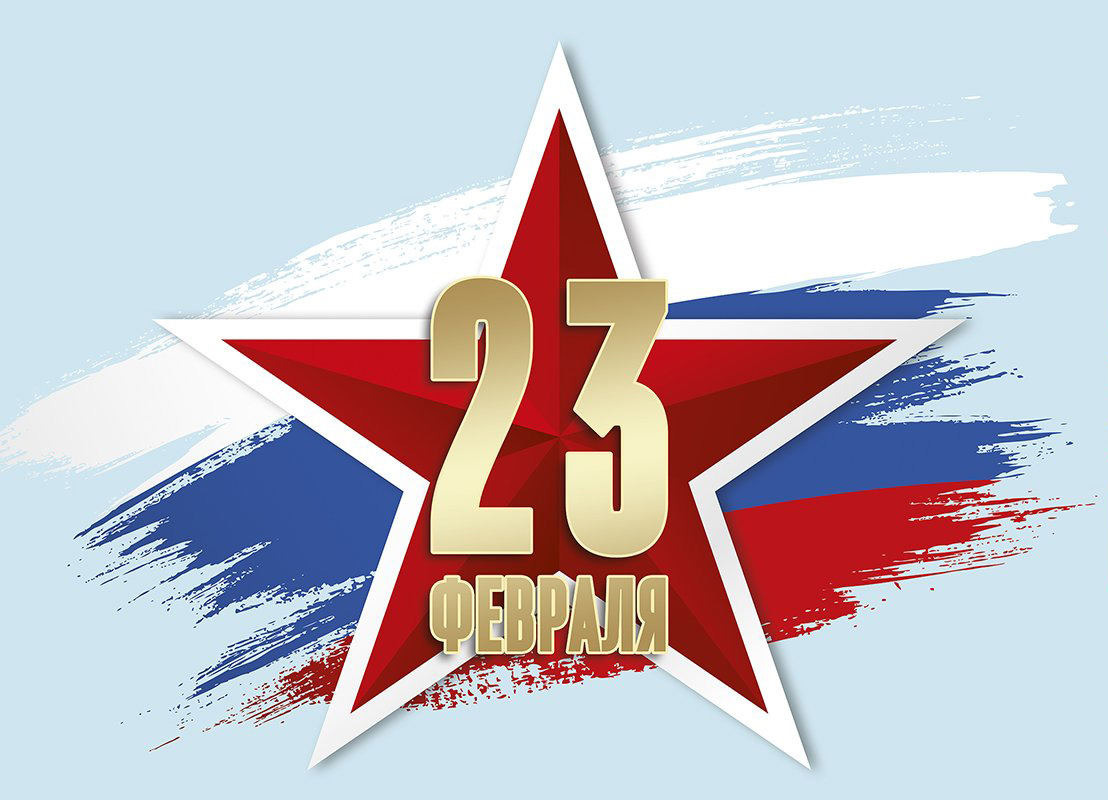 13.02.2416.00ч.Литературно-познавательная программа «Классика» (Пушкинская карта)Концертный залКайзер Н.А.10.16.02.2417.30ч.Профориентационная игра «Профессия будущего»(Пушкинская карта)Диско-залТвердохлебов М.С.11.27.02.24Литературная гостиная(Пушкинская карта и Культура для школьников)Диско-залКладова А.Н.3.Культурно – досуговые мероприятия для населения старше  35 лет3.Культурно – досуговые мероприятия для населения старше  35 лет3.Культурно – досуговые мероприятия для населения старше  35 лет3.Культурно – досуговые мероприятия для населения старше  35 лет3.Культурно – досуговые мероприятия для населения старше  35 лет12.03.02.2421.00ч.КинопоказКонцертный залКайзер Н.А.13.10.02.2421.00ч.КинопоказКонцертный залКайзер Н.А.14.17.02.2421.00ч.КинопоказКонцертный залКайзер Н.А.15.20.02.24Познавательная программа для пожилых «Полезные советики»Социальные сетиКайзер В.И.16.22.02.2422.00ч.Танцевально-развлекательная программа «С праздником!»Диско-залКайзер Н.А.4.Мероприятия для разновозрастной категории4.Мероприятия для разновозрастной категории4.Мероприятия для разновозрастной категории4.Мероприятия для разновозрастной категории4.Мероприятия для разновозрастной категории17.01.02.2418.00ч.Развлекательная программа «Я волонтер»Методический кабинетКладова А.Н.18.22.02.2417.30ч.Праздничный концерт «Ты мой герой!»Концертный залТвердохлебов М.С.